APPROVAL approved:Name, Major ProfessorName, Committee MemberName, Committee MemberThe page after the title page is intentionally left blank, or it may contain the copyright statement shown below. In either case it is not numbered nor counted.AcknowledgementsHere the author gratefully acknowledges all the support and help received from various sources. It is usual to acknowledge the help of the major professor, at least, and any others the author wishes to include.The page does not need to (but may) include the author’s name.The acknowledgements page may instead be a dedications page, or may be omitted entirely. Check with the graduate director in your department, however, since some departments require an acknowledgements page. If you intend to include such a page in your final work, you must submit it as part of your review copy, presented to the dean’s office prior to your thesis or dissertation defenseList of FiguresList of TablesAbstractThe abstract does not bear a page number and must not be longer than 150 words for a thesis. The purpose of the abstract is to give a succinct account of the manuscript so that the reader will be able to determine whether it is advisable to read the complete manuscript.Chapter I: IntroductionMain Body, to include chapter II, III, IV and VMain body, with the larger divisions and important minor divisions indicated by suitable, consistent headings. See HCNHS Thesis sand Dissertation Manual instructions. ReferencesThis section is titled “References,” as appropriate to the discipline.Appendices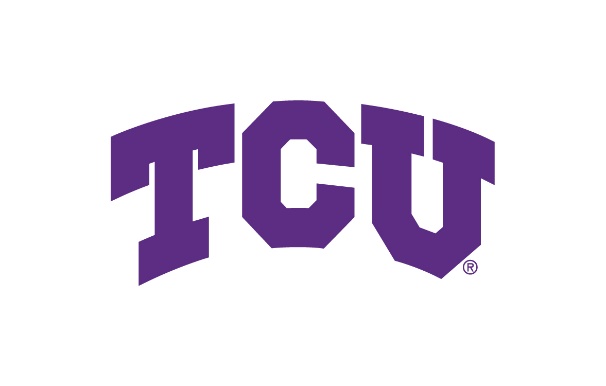 